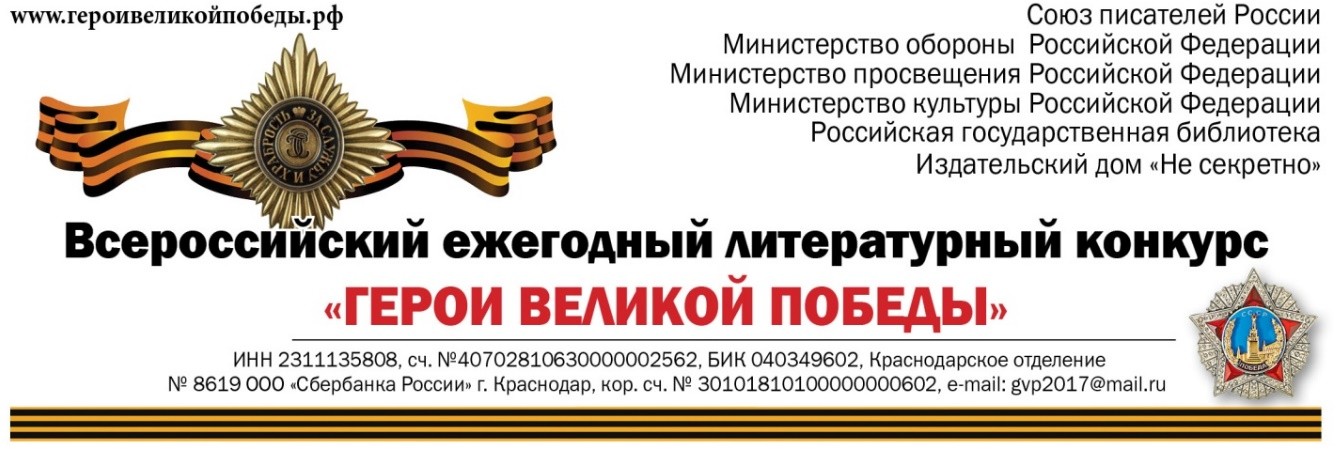 В целях сохранения и увековечения памяти о проявленном героизме советских солдат и мужестве российских воинов, защищавших рубежи Родины, а также военнослужащих, участвовавших в локальных войнах и военных конфликтах, для воспитания у подрастающего поколения чувства патриотизма и гордости за подвиги воинов-героев, для сохранения военно- исторического наследия России, Организаторы конкурса проводят 9-й Всероссийский ежегодный литературный конкурс "Герои Великой Победы" на лучший литературный рассказ, очерк, стихотворение, рисунок, фотографию и текст песни эпического, исторического и военно- патриотического содержания. Председатель оргкомитета конкурса Председатель комитета Государственной думы Федерального собрания Российской Федерации, генерал-полковник Картаполов А.В., председатель Попечительского Совета конкурса Первый заместитель секретаря Совета Безопасности РФ, генерал-лейтенант Аверьянов Ю. Т.О проведении 9-гоВсероссийского ежегодного литературного конкурса«Герои Великой Победы-2023».В целях сохранения и увековечения памяти о проявленном героизме советских солдат и мужестве российских воинов, защищавших рубежи Родины, а также военнослужащих, участвовавших в локальных войнах и военных конфликтах, для воспитания у подрастающего поколения чувства патриотизма и гордости за подвиги воинов-героев, для сохранения военно- исторического наследия России, Организаторы конкурса проводят Всероссийский ежегодный литературный конкурс "Герои Великой Победы" на лучший литературный рассказ, очерк, стихотворение, рисунок, фотографию и текст песни эпического, исторического и военно- патриотического содержания. Информация о конкурсе на сайте: http://героивеликойпобеды.рфhttps://vk.com/gvp2017ОРГАНИЗАТОРЫ КОНКУРСА:Союз Писателей России Министерство обороны Российской ФедерацииМинистерство просвещения Российской Федерации Министерство культуры Российской Федерации Российская государственная библиотека Издательский дом «Не секретно»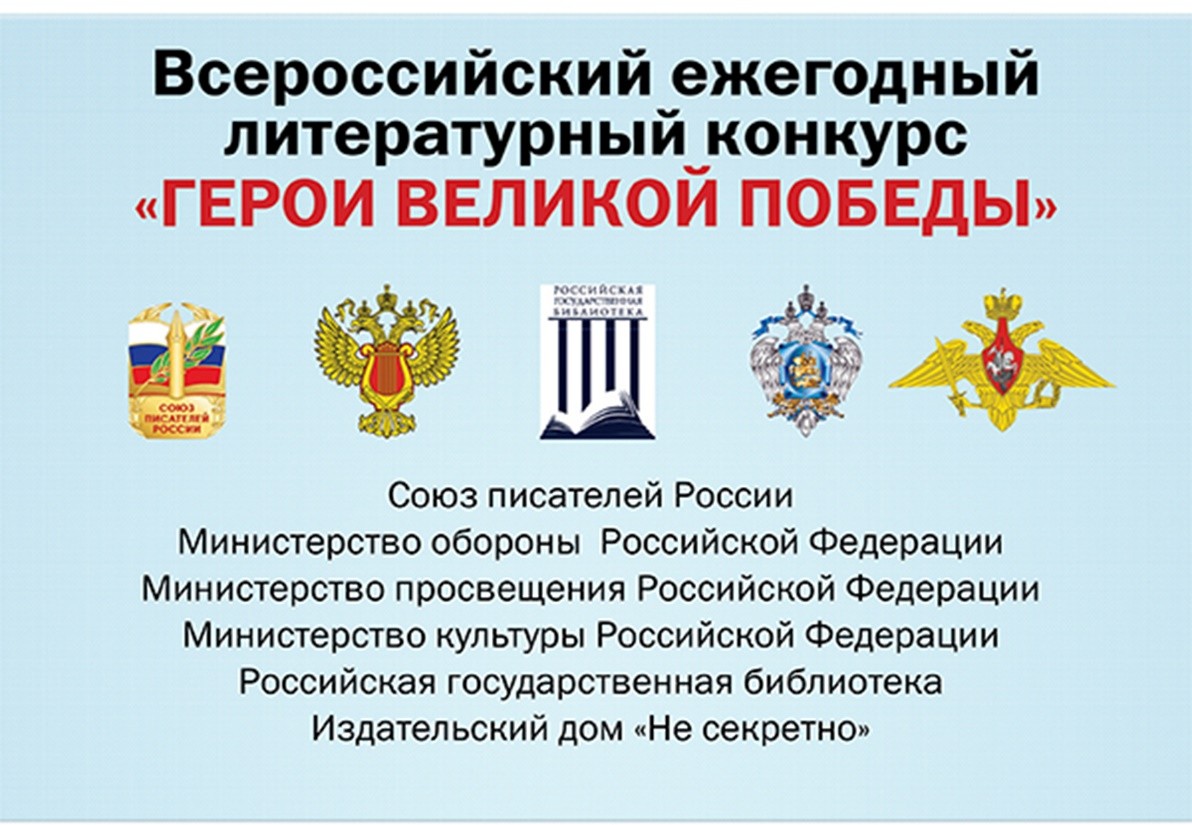 